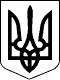 
 УКРАЇНАНОВОГРАД-ВОЛИНСЬКА РАЙОННА РАДАЖИТОМИРСЬКОЇ  ОБЛАСТІР І Ш Е Н Н ЯТринадцята  сесія                                                                      VІІI  скликаннявід 29 вересня 2022 року                                                                         Про внесення змін до рішення Баранівської районної ради №275 від 17.03.2017 року  «Про затвердження списку присяжних»      Керуючись ст. 43 Закону України «Про місцеве самоврядування  в Україні», статтями 63-66 Закону України «Про судоустрій і статус суддів», розглянувши заяви Шевчук І.В., Іщук І.Г. та враховуючи рекомендації постійної комісії з питань регламенту, депутатської етики, законності, правопорядку та місцевого самоврядування, районна радаВИРІШИЛА:Внести зміни до рішення Баранівської  районної ради №275 від 17.03.2017 року «Про затвердження списку присяжних», зокрема: - виключити зі списку присяжних Баранівського районного суду Житомирської області – Шевчук Інну Валеріївну.виключити зі списку присяжних Баранівського районного суду Житомирської області – Іщук Інну Григорівну.Направити рішення до Баранівського районного суду Житомирської області та до Територіального управління Державної судової адміністрації України в Житомирській області.Контроль за виконанням цього рішення покласти на постійну комісію районної ради   з  питань регламенту, депутатської етики, законності, правопорядку та місцевого самоврядування.Голова районної ради                                                               А.Л. Загривий